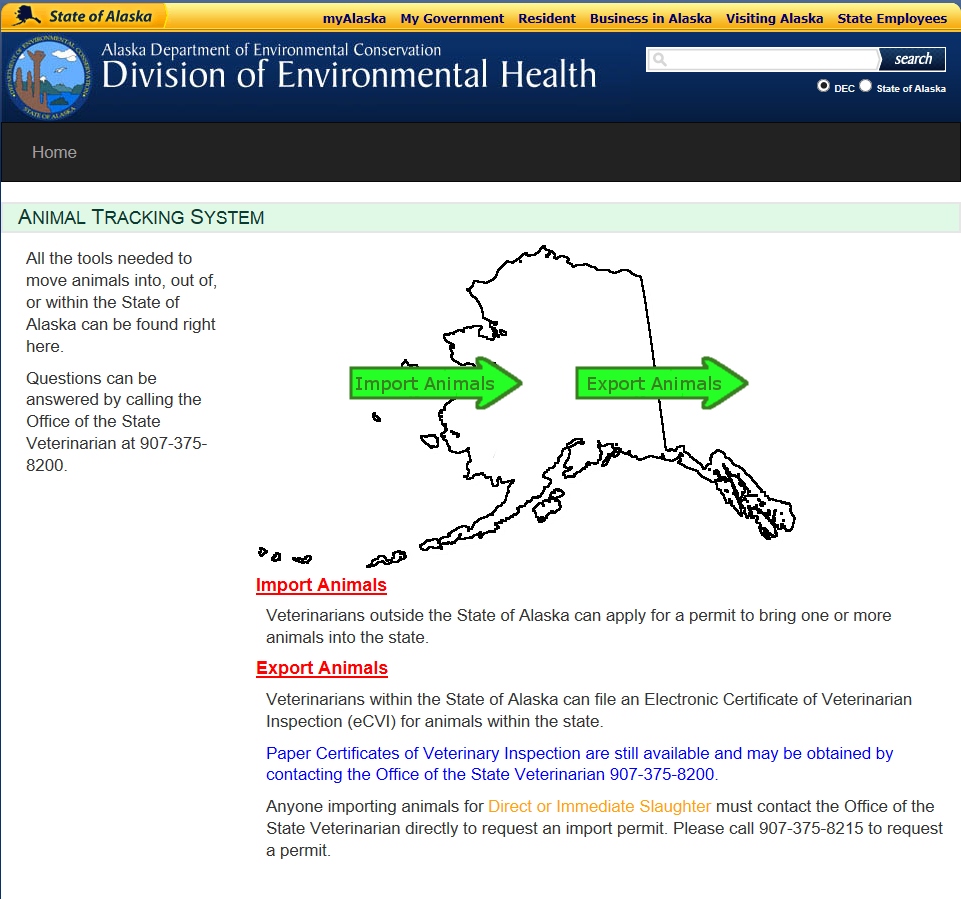 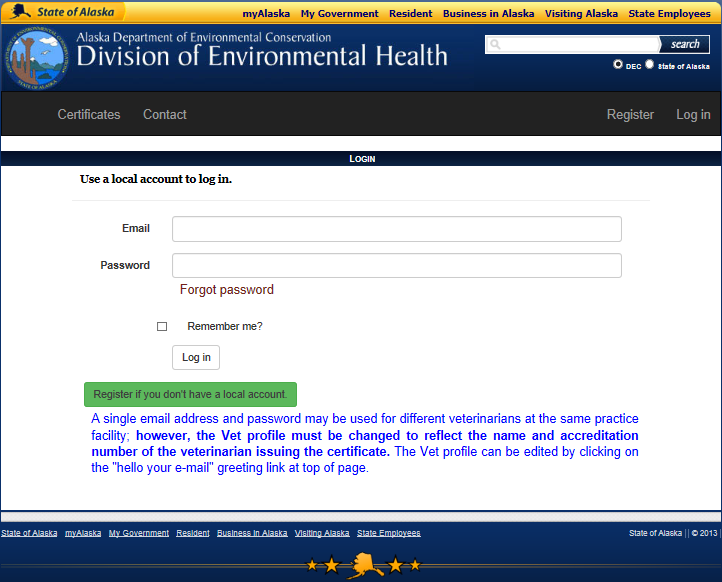 Registration Instructions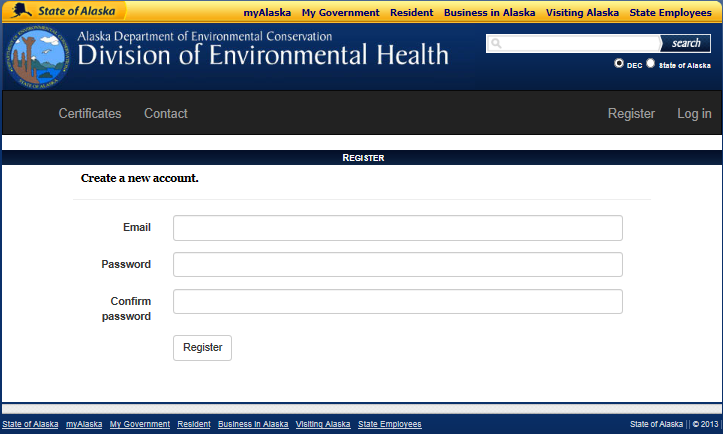 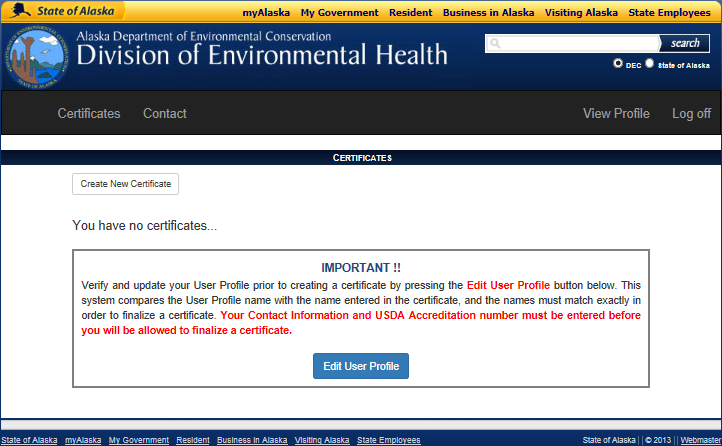 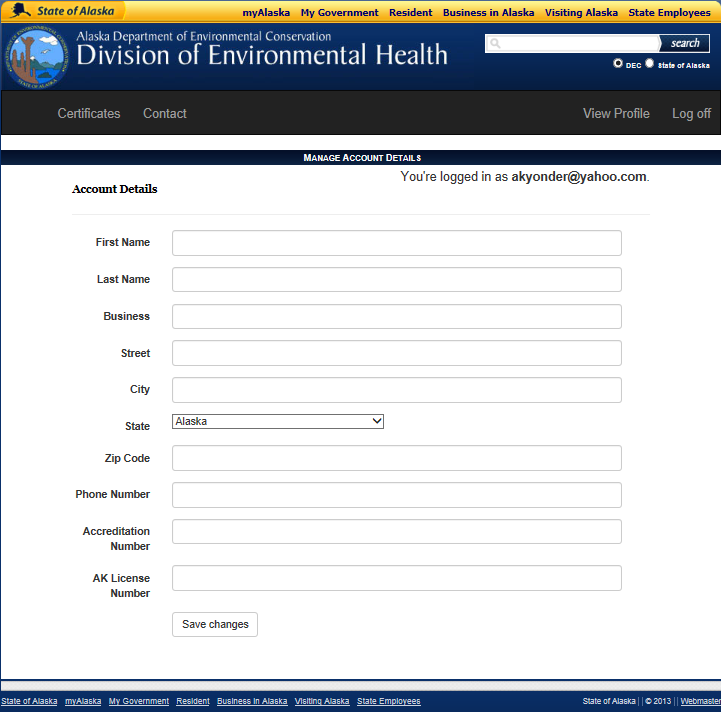 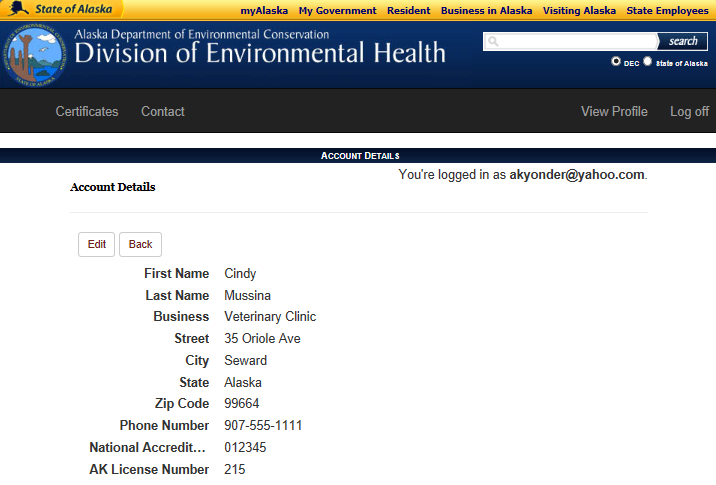 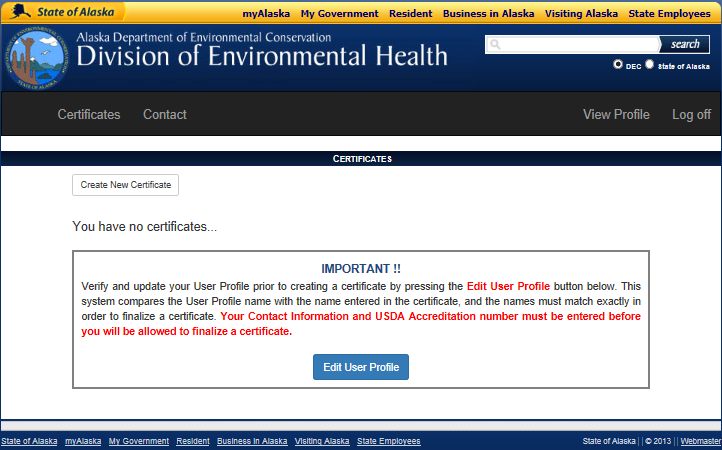 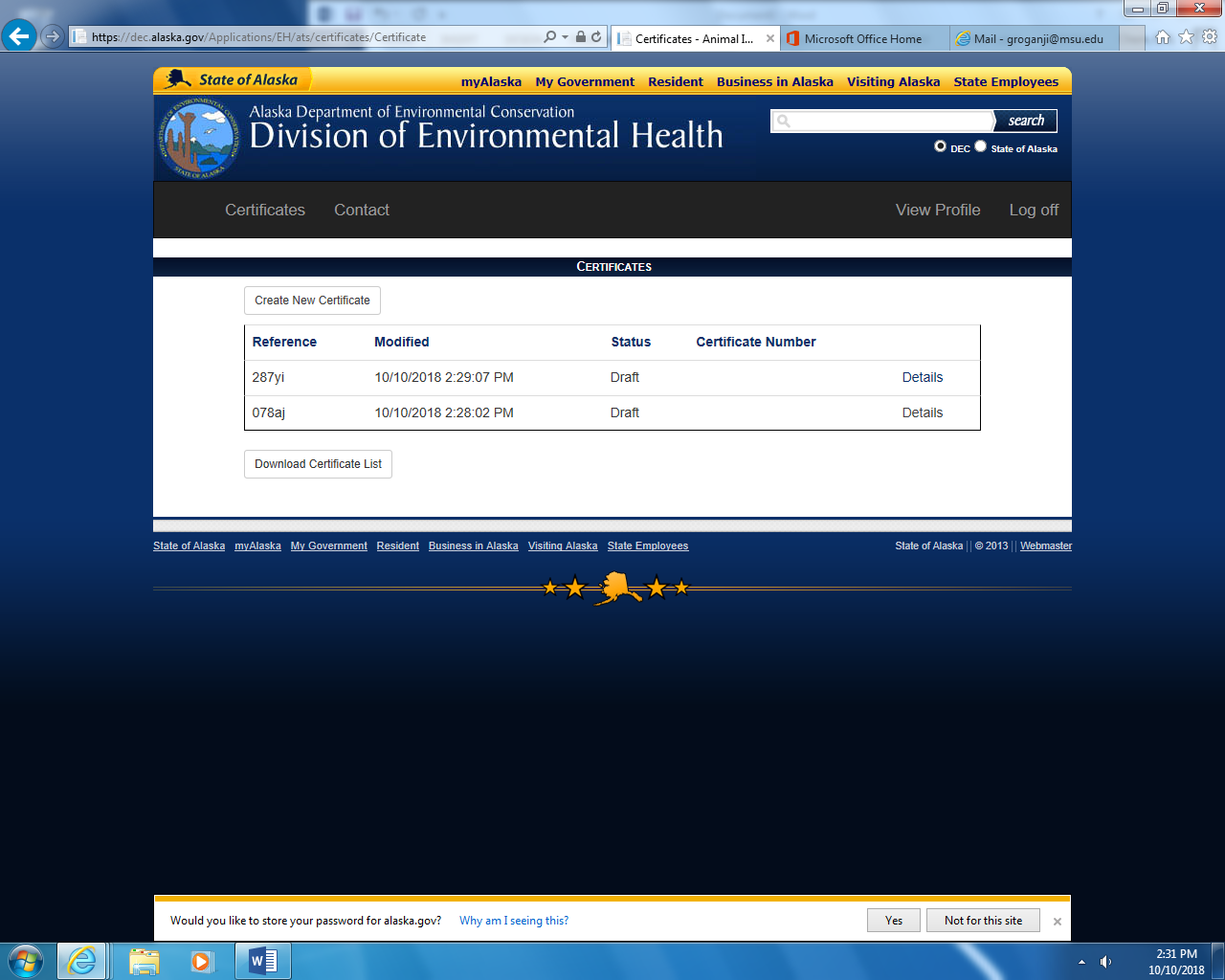 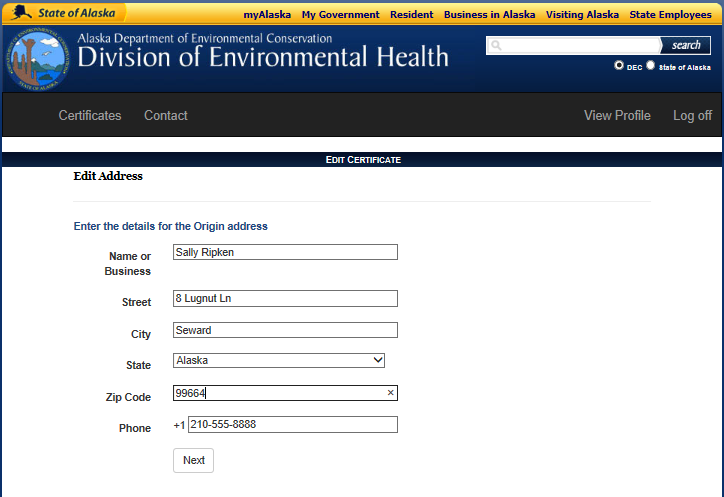 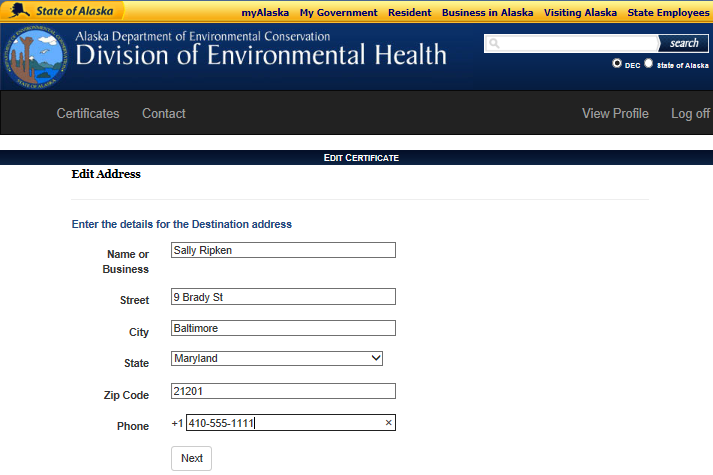 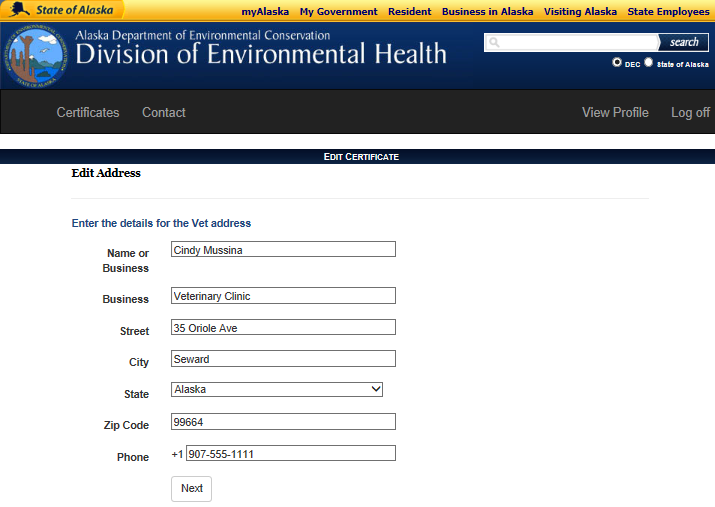 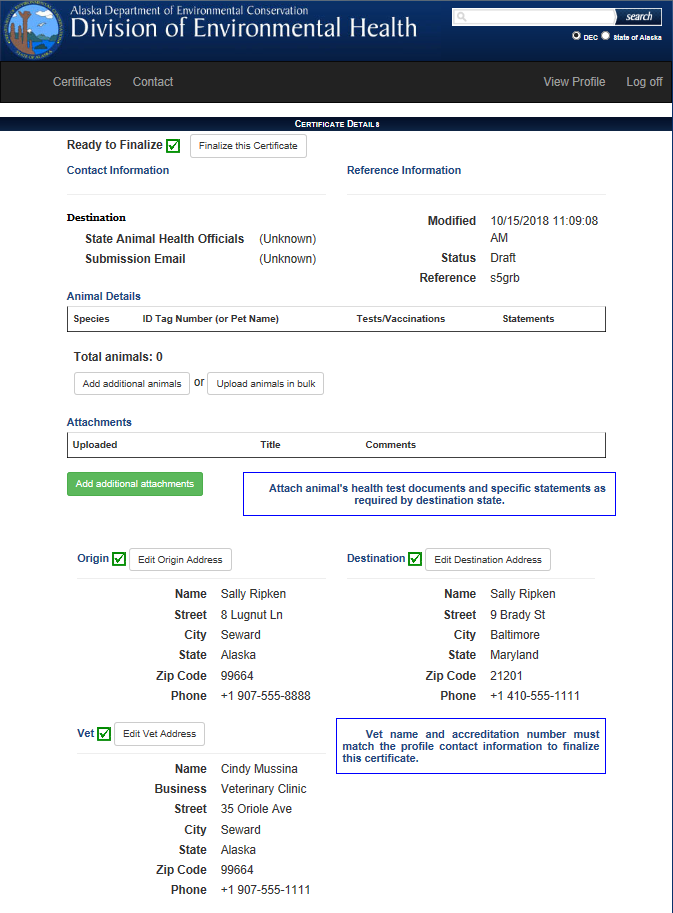 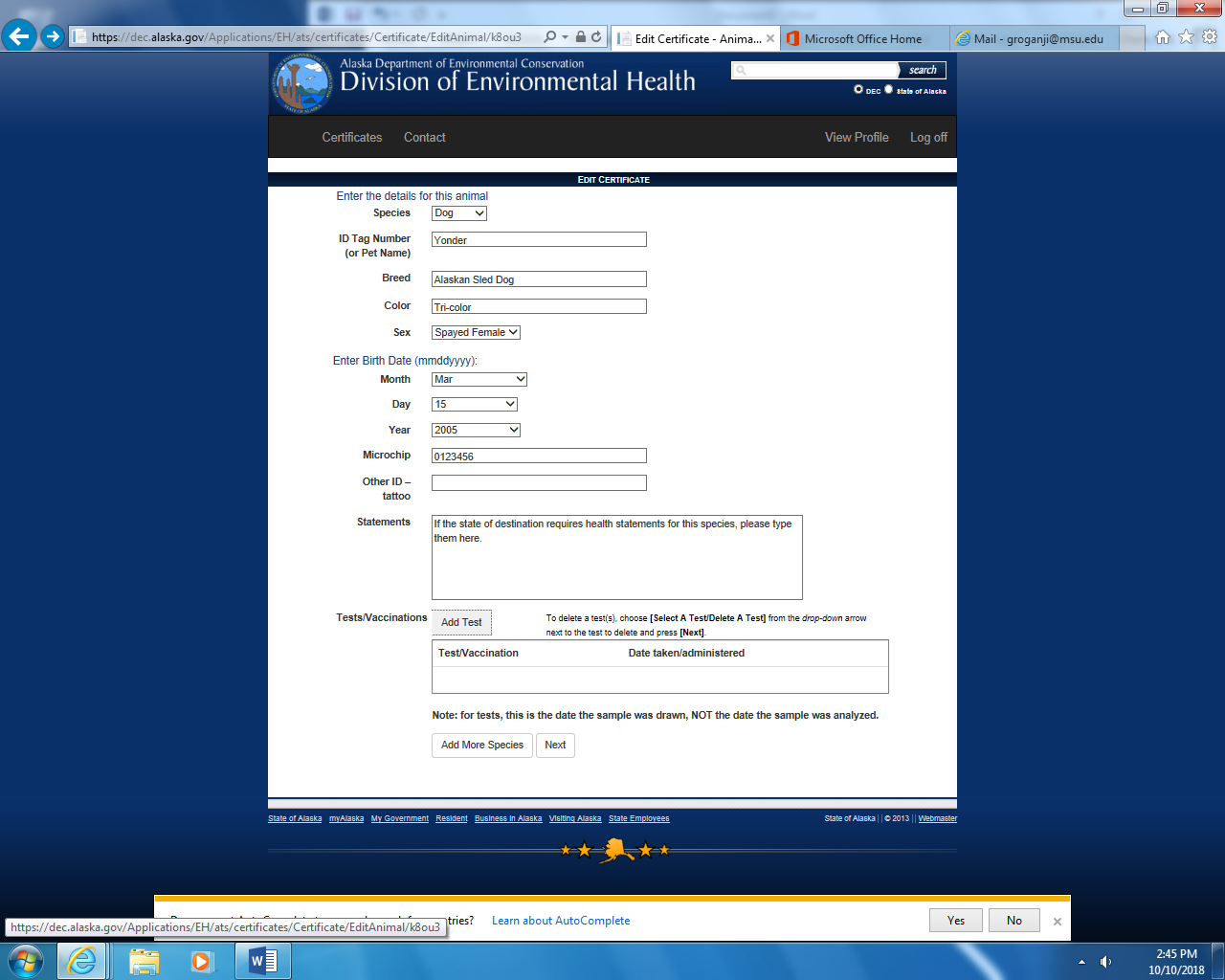 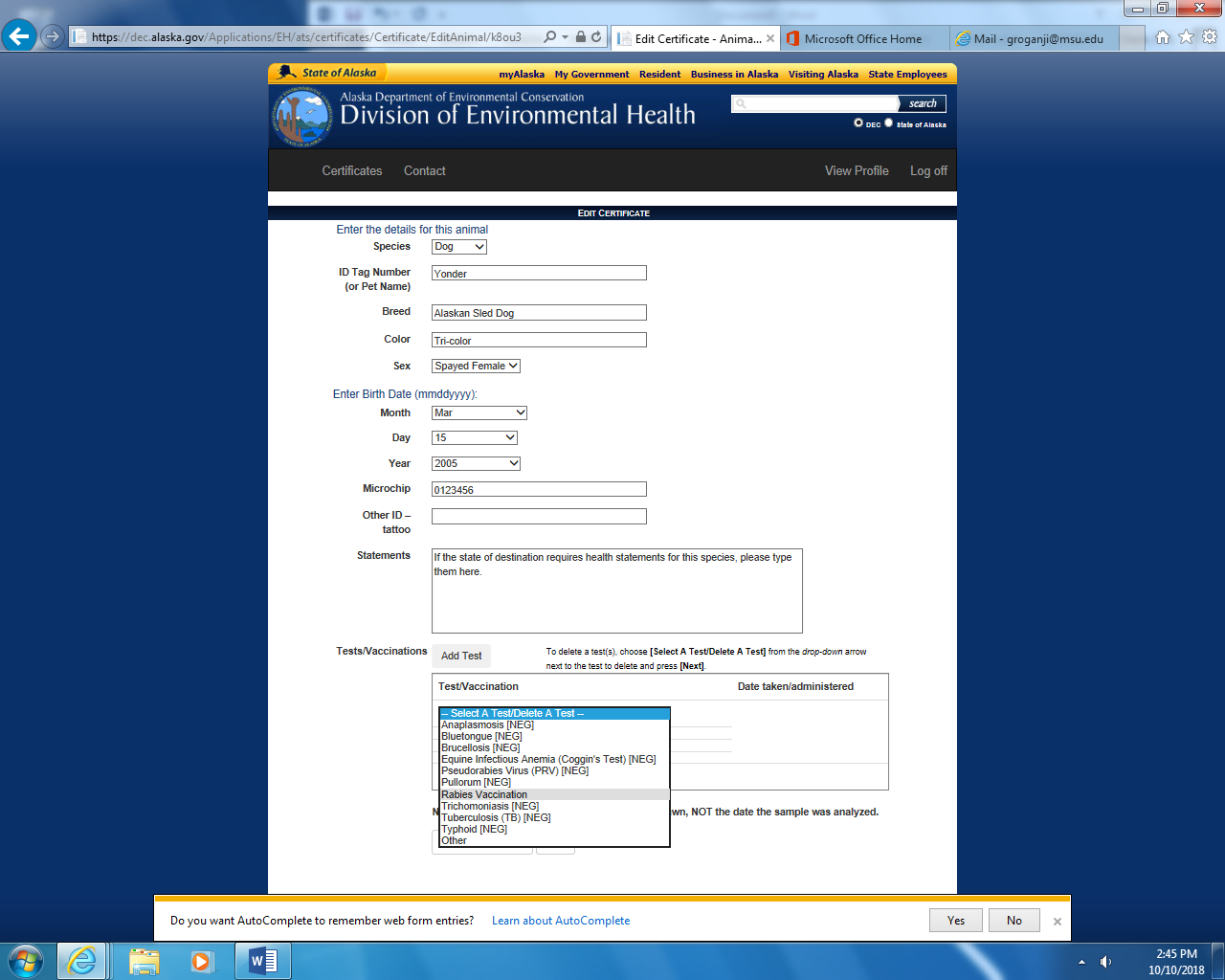 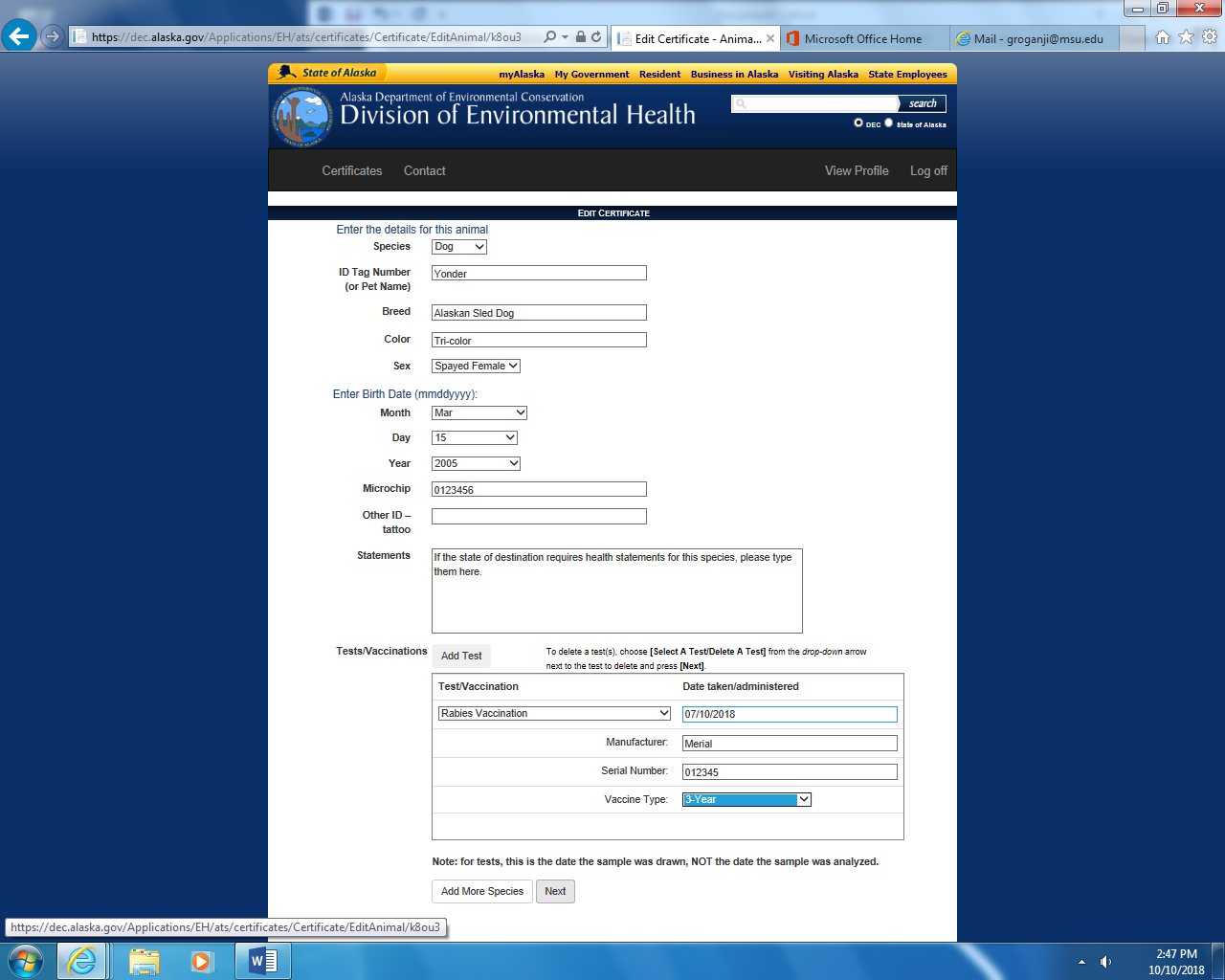 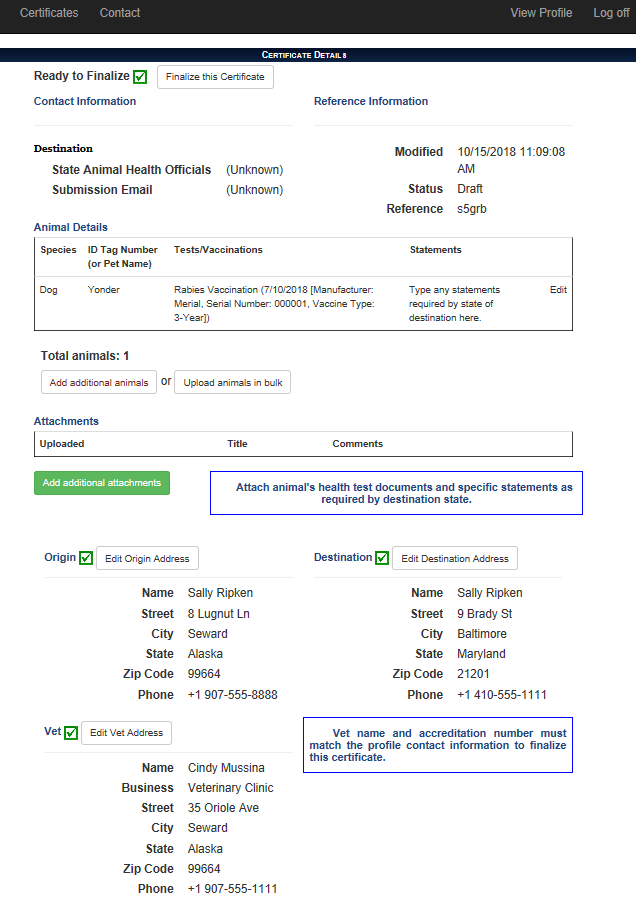 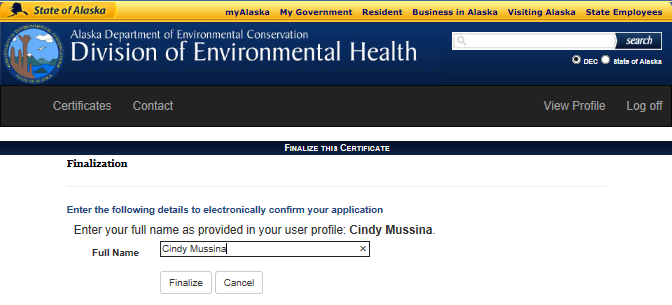 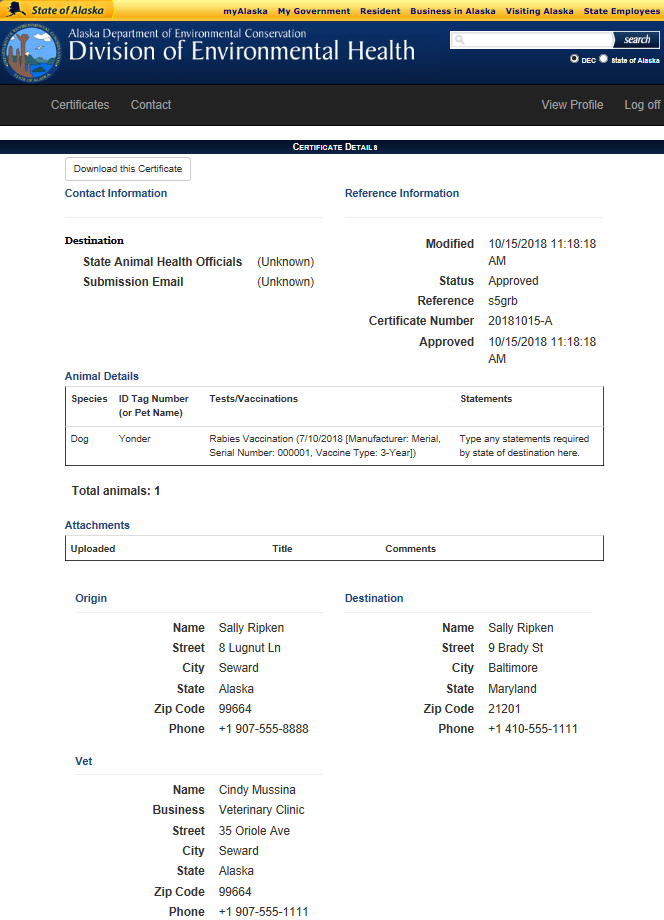 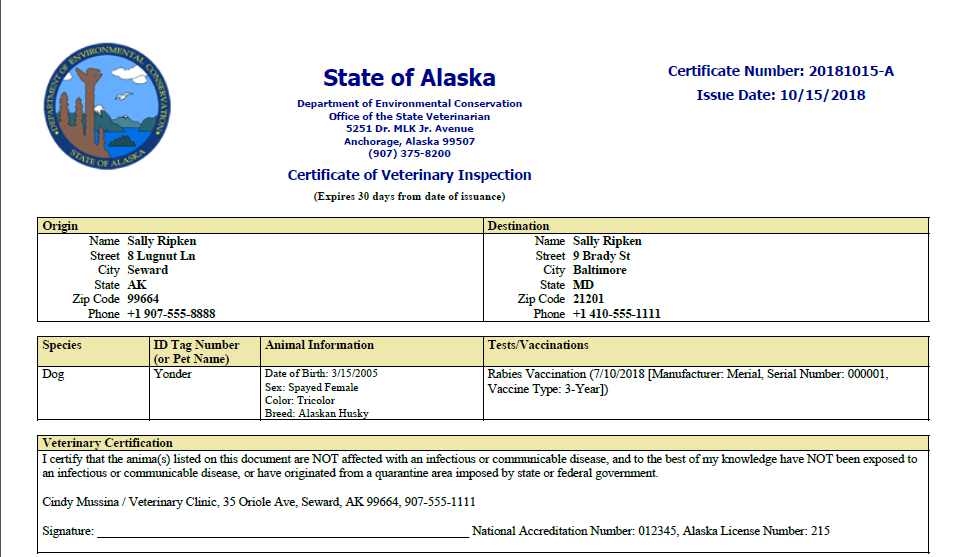 